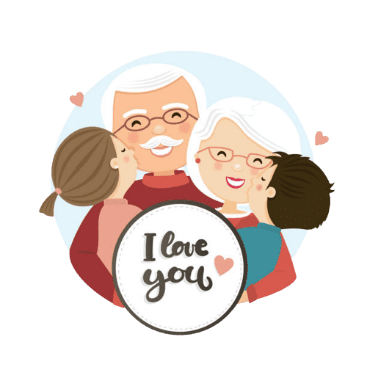 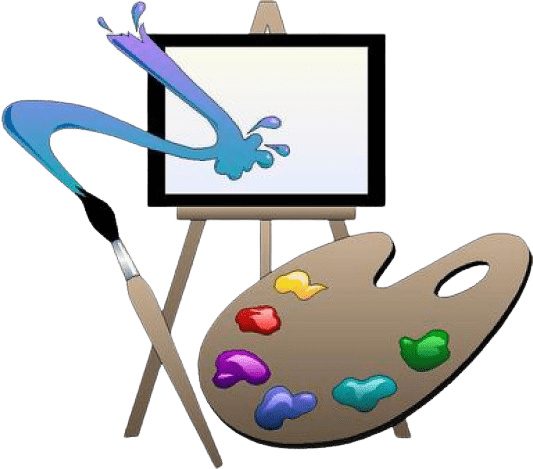 ORGANIZATORGminne Centrum Kultury Sportu Turystyki i Rekreacji 
Dzierżązna 4, 95-001 Biała 
tel. 500 158 477
www.dzierzazna.pl 
CELE KONKURSU -  rozwijanie zainteresowań i zdolności plastycznych,
  -   rozwijanie wyobraźni uczniów, 
  -  wychowanie dzieci w duchu szacunku dla wartości rodzinnych,   
  -  pogłębianie więzi pokoleniowej między dziadkami a wnuczętami. OPIS KONKURSUZadanie konkursowe polega na samodzielnym wykonaniu pracy plastycznej przedstawiającej wspólny portret babci i dziadka. Można wykonać również tylko portret  jednego z dziadków. Praca  powinna być wykonana dowolną techniką plastyczną (rysowanie, malowanie, wyklejanie, wydzieranie, kolaż itp.) w formacie A4. Mile widziane nowatorskie techniki artystyczne. WARUNKI UDZIAŁU W KONKURSIE: Konkurs adresowany jest dla przedszkolaków oraz uczniów szkół  podstawowych z terenu Gminy Zgierz. Podzielony jest na trzy kategorie: 
 I kategoria – oddziały przedszkole
II kategoria  - uczniowie klas I-IV
III  kategoria - uczniowie klas V-VIII 
Do konkursu autor może zgłosić tylko JEDNĄ pracę nie biorącą udział w żadnym innym konkursie. Praca (na odwrocie) powinna zawierać następujące dane:                 - imię i nazwisko autora, wiek,
- nazwę szkoły,           - adres zamieszkania,          - numer telefonu opiekuna.Ponadto do pracy należy dołączyć prawidłowo wypełnioną kartę zgłoszenia wg wzoru załączonego do regulaminu oraz podpisaną przez rodzica/prawnego opiekuna, oświadczenie o wyrażeniu zgody na przetwarzanie przez Organizatora danych osobowych na potrzeby konkursu oraz udostępnienie prac 
i danych osobowych (w tym wizerunku) do celów medialnych (Załącznik nr .1)KRYTERIA OCENY 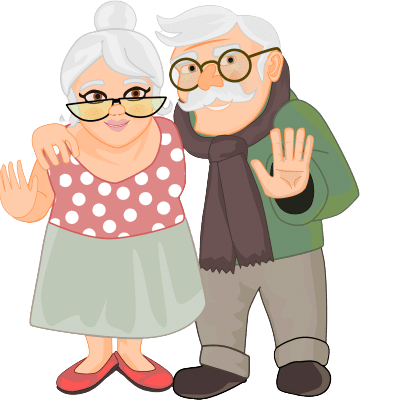  - pomysłowość i samodzielność wykonania,  -  oryginalność ujęcia tematu,  -  estetyka wykonania pracy,  TERMIN Prace należy dostarczyć do Gminnego Centrum Kultury, Sportu, Turystyki i Rekreacji 
z/s w  Dzierżąznej w godzinach pracy do dnia  18  stycznia  2023 roku (środa ) do godziny 16.00  OCENA I NAGRODY-  Oceny prac oraz wyłonienia laureatów dokona Komisja powołana przez Organizatora.
- Decyzje komisji konkursowej są ostateczne i niepodważalne. 
-  Nagrody otrzymują autorzy najlepszych prac w poszczególnych kategoriach wiekowych.-  Organizator zastrzega sobie prawo do innego podziały nagród.
-  Złożenie pracy do konkursu oznacza akceptację warunków niniejszego regulaminu.-  Wszystkie prace będą prezentowane w siedzibie GCKSTiR w Dzierżąznej oraz
   wyeksponowane w formie fotografii na profilu Facebook i na stronie  www.dzierzazna.pl
- Organizator konkursu zastrzega sobie prawo do wyłącznego, nieograniczonego i bezpłatnego 
   używania pracy do celów promocyjnych.
- Wszystkie prace zgłoszone do konkursu stają się własnością organizatora. 
- Prace konkursowe zostaną przekazane do licytacji, która odbędzie się 29 stycznia w dworku      w Dzierżąznej. Prosimy o poinformowanie dziadków o możliwości zakupu swojego portretu na licytacji. Pieniądze  uzyskane z licytacji zostaną przekazane na WOŚP.
Ogłoszenie wyników nastąpi 21 stycznia (sobota). Informacje o wynikach konkursu
zostaną umieszczona na stronie  internetowej  oraz na fb GCKSTiRWręczenie pamiątkowych dyplomów nastąpi 29  stycznia  2023 (niedziala)   Gminnym Centrum Kultury w Dzierżąznej podczas Finału Wielkiej Orkiestry Świątecznej PomocyPOSTANOWIENIA KOŃCOWE 1. Zgłaszając swój udział w Konkursie i biorąc w nim udział uczestnik podporządkowuje się postanowieniom niniejszego Regulaminu Konkursu i wyraża zgodę na jego treść. 
2. Organizator zastrzega, że nie ponosi odpowiedzialności za:
a) zdarzenia uniemożliwiające prawidłowe przeprowadzenie Konkursu, których nie był w stanie przewidzieć lub którym nie mógł zapobiec, w szczególności w przypadku zaistnienia zdarzeń losowych w tym siły wyższej; b) działania lub zaniechania operatorów usług telekomunikacyjnych, Internetowych 
a w szczególności niewykonanie lub nieprawidłowe wykonanie przez uczestników konkursów zobowiązań określonych w niniejszym regulaminie, spowodowane takim działaniem lub zaniechaniem.
3. Postanowienia niniejszego Regulaminu Konkursu są wyłączną podstawą prowadzenia Konkursu,
 a ich wykładnia i interpretacja należy wyłącznie do Komisji Konkursowej. 
4. Niniejszy regulamin Konkursu jest dostępny w siedzibie Organizatora. 
5. Organizator zastrzega sobie prawo zmiany zasad Konkursu w trakcie jego trwania, w tym treści niniejszego Regulaminu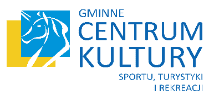 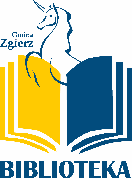 